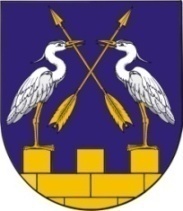 КОКШАЙСКАЯ СЕЛЬСКАЯ       МАРИЙ ЭЛ РЕСПУБЛИКЫСЕ         АДМИНИСТРАЦИЯ  ЗВЕНИГОВО МУНИЦИПАЛ                                            ЗВЕНИГОВСКОГО       РАЙОНЫН КОКШАЙСК           МУНИЦИПАЛЬНОГО РАЙОНА ЯЛ КУНДЕМ          РЕСПУБЛИКИ МАРИЙ ЭЛ АДМИНИСТРАЦИЙЖЕ                      ПОСТАНОВЛЕНИЕ 			                           ПУНЧАЛот __ февраля 2020 г. № __О признании утратившими силу отдельных постановлений Кокшайской сельской администрацииНа основании статьи 7 Федерального закона от 16.12.2019 года № 242-ФЗ «О внесении изменений в отдельные законодательные акты Российской Федерации о противодействии коррупции», руководствуясь п. 5.1 Положения о Кокшайской сельской администрации, Кокшайская сельская администрация постановляет:1. Признать утратившими силу:- постановление администрации МО «Кокшайское сельское поселение» от 04.08.2017 года № 141 «Об утверждении Положения о порядке получения лицами, замещающими должности муниципальной службы в администрации муниципального образования «Кокшайское сельское поселение», разрешения на участие на безвозмездной основе в управлении некоммерческими организациями в качестве единоличного исполнительного органа или на вхождение в состав их коллегиальных органов управления»;- постановление от 10.04.2019 года № 100 «О внесении изменений в постановление от 04.08.2017 года № 141 «Об утверждении Положения о порядке получения лицами, замещающими должности муниципальной службы в администрации муниципального образования «Кокшайское сельское поселение», разрешения на участие на безвозмездной основе в управлении некоммерческими организациями в качестве единоличного исполнительного органа или на вхождение в состав их коллегиальных органов управления»2. Настоящее постановление вступает в силу после его обнародования и подлежит размещению на официальном сайте Звениговского муниципального района в сети «Интернет» - www. admzven.ru.Глава администрации 				Николаев П.Н.